O B E C    P R A V O T I C E


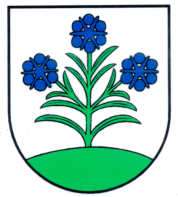 Obecný úrad956 35  Pravotice  44
Faktúry za mesiac  december 2017P. č.DodávateľTextSuma v Eur1.INPROST s.r.o.BratislavaPredplatné Obecných novín na rok 201867,602.Borina Ekos, s.r.o., Livinské OpatovceZneškodnenie a vývoz odpadu 448,743.ZSE Energia, a.s., BratislavaOdber elektriny – verejné osvetlenie v obci 112,624.Slovak Telekom, a.s., BratislavaTelekomunikačné služby pevnej siete 33,585.Slovenský plynárenský priemysel, a.s. BratislavaOdber zemného plynu -
PZ Pravotice 7,006.Slovenský plynárenský priemysel, a.s. BratislavaOdber zemného plynu -
TJ Sokol Pravotice 51,007.Slovenský plynárenský priemysel, a.s. BratislavaOdber zemného plynu -
OÚ Pravotice 244,008.Jozef Mlynek – elektroinštalácieTopoľčanyOprava obecného rozhlasu podľa objednávky č. 27/2017 zo dňa 28.11.201750,009. KEO s.r.o.ZáhorceRočná licencia KEO WIN na rok 2018177,0210.ORAVEX SLOVAKIA s.r.o.DežericeDosky na ľadovú plochu na multifunkčné ihrisko138,2411.Miroslav Adamkovič – AgroplastMýtna Nová VesPlachta na ľadovú plochu na multifunkčné ihrisko150,0012.BUTO Radovan KranerTovarníkyTrávnikový lem pri studňu 95,0013. Jozef Mlynek – elektroinštalácieTopoľčanyOprava obecného rozhlasu podľa objednávky č. 29/2017 zo dňa 04.12.201780,0014.Komunálna poisťovňa, a.s.Banská BystricaPoistenie motorového vozidla – DHZ Pravotice138,1915.Ing. Augustín Hriadel AHP, UhrovecZáloha a inštalácia nových licencií KEO WIN39,00